IMPEGNO ALLA PARTECIPAZIONE ALLO STAGE LINGUISTICO A.S. 2018/2019Il sottoscritto………………………………………………………………………………………………………………………Genitore dell’alunno/a……………………………………………………………………………………………………….Frequentante la classe…………………………………………. Sez……………………………………………………..CONSIDERATA L’OFFERTA FORMATIVA PROPOSTA DALLA SCUOLAPer gli studenti del triennio del Liceo Linguistico STAGE DI LINGUA ALL’ESTERO in Inghilterra o a Malta della durata di una settimana nel periodo febbraio-marzo 2019.IL costo dello stage verrà definito in base al numero dei partecipanti e al costo del volo al momento della prenotazione, ma sarà contenuto tra € 700 ed € 800.Lo stage si articolerà secondo le seguenti modalità: sistemazione in famiglia (due studenti per ogni famiglia), trattamento di pensione completa, corso di lingua inglese da lunedì a venerdì da tenersi di mattina per 20h di lezione frontale con insegnanti madrelingua qualificati, comprensivo di materiale didattico e certificazione finale delle competenze (Quadro Comune Europeo) e 15h di attività pomeridiane legate ad esperienze utili per l’ASL (scrivere un CV&cover letter, intervista di lavoro, business planning, start up, reporting data through a powerpoint presentation, progetto sui mezzi di comunicazione etc).Gli studenti saranno accompagnati e seguiti da docenti del nostro Istituto dal momento della partenza da Roma fino al rientro. MI IMPEGNO A far partecipare mio figlio/a allo stage sopra indicatoAd effettuare il versamento della caparra confirmatoria entro la data che verrà comunicata successivamente.A consegnare alle prof.sse Nuzzo e Altobelli, il presente modulo di impegno debitamente compilato e firmato ENTRO E NON OLTRE LUNEDÌ 12 NOVEMBRE P.V.Roma…………………………………………Firma dello studente						Firma del genitore………………………………..						………………………………..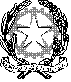 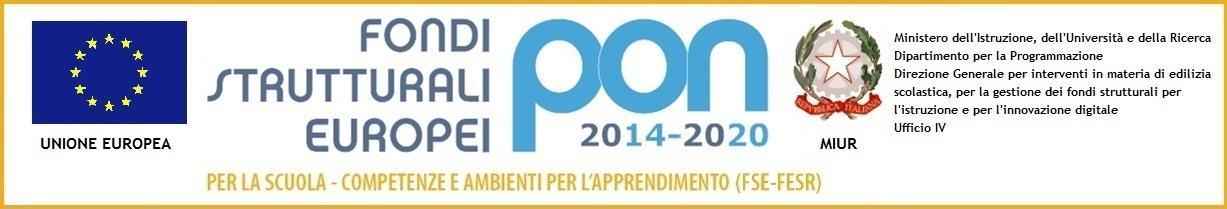 Istituto Magistrale Statale“MARGHERITA DI SAVOIA”Indirizzi:  Linguistico —  SCIENZE UMANE —   SCIENZE UMANE (opzione economico-sociale)  Via Cerveteri, 55/57  — Distretto  Scolastico 17° - VII  MUNICIPIO 00183 – ROMA   06121122065     www.margheritadisavoiaroma.gov.it   —  rmpm08000b@istruzione.it	COD.MECC.RMPM08000B - c.f. 80203790581